               БОЙОРОК                                                         РАСПОРЯЖЕНИЕ         21 ноябрь  2016  йыл                  №   26               21 ноября  2016 годаО принятии на работу        В связи с направлением для отбывания наказания, осужденного к обязательным работам на 180 ( сто восемьдесят )часов решением Мирового судьи судебного участка судебного района Аскинский район Республики Башкортостан:1.Принять Мамедова Гахромана Абасат оглы, 28.09.1966 г.рождения, на благоустроительные работы на территории сельского поселения Мутабашевский сельсовет муниципального района Аскинский район Республики Башкортостан с 22 ноября 2016 г.    2.Ежедневное исполнение заданий, учет рабочего времени и контроль исполнения настоящего распоряжения оставляю за собой. Глава сельского поселения Мутабашевский сельсовет муниципального района Аскинский район Республики БашкортостанА.Г.ФайзуллинБАШҠОРТОСТАН РЕСПУБЛИКАҺЫАСҠЫН  РАЙОНЫМУНИЦИПАЛЬ РАЙОНЫНЫҢМОТАБАШ   АУЫЛ  БИЛӘМӘҺЕ ХӘКИМИӘТЕ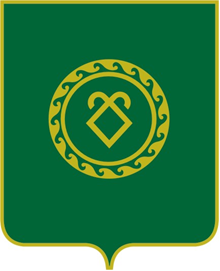              АДМИНИСТРАЦИЯСЕЛЬСКОГО ПОСЕЛЕНИЯМУТАБАШЕВСКИЙ СЕЛЬСОВЕТМУНИЦИПАЛЬНОГО РАЙОНААСКИНСКИЙ РАЙОНРЕСПУБЛИКИ  БАШКОРТОСТАН